PANEVĖŽIO RAJONO SAVIVALDYBĖS TARYBA SPRENDIMASDĖL SOCIALINĖS PARAMOS MOKINIAMS TEIKIMO PANEVĖŽIO RAJONO SAVIVALDYBĖJE TVARKOS APRAŠO PATVIRTINIMO2021 m. gegužės 20 d. Nr. T-127PanevėžysVadovaudamasi Lietuvos Respublikos vietos savivaldos įstatymo 18 straipsnio 1 dalimi, Lietuvos Respublikos socialinės paramos mokiniams 2018 m. gruodžio 4 d. įstatymo Nr. X-686 
1, 5, 10, 11, 12, 13 ir 15 straipsnių pakeitimo įstatymu, Savivaldybės taryba n u s p r e n d ž i a:1. Patvirtinti Socialinės paramos mokiniams teikimo Panevėžio rajono savivaldybėje tvarkos aprašą (pridedama).2. Sprendimo 1 punktas įsigalioja nuo 2021 m. liepos 1 d.3. Pripažinti netekusiais galios nuo 2021 m. birželio 30 d.:3.1. Panevėžio rajono savivaldybės tarybos 2019 m. sausio 24 d. sprendimą Nr. T-7 „Dėl Socialinės paramos mokiniams teikimo Panevėžio rajono savivaldybėje tvarkos aprašo patvirtinimo“;3.2. Panevėžio rajono savivaldybės tarybos 2020 m. sausio 23 d. sprendimą Nr. T-4 „Dėl Panevėžio rajono savivaldybės tarybos 2019 m. sausio 24 d. sprendimo Nr. T-7 „Dėl Socialinės paramos mokiniams teikimo Panevėžio rajono savivaldybėje tvarkos aprašo patvirtinimo“ pakeitimo“.Savivaldybės meras									Povilas Žagunis    PATVIRTINTA							   Panevėžio rajono savivaldybės tarybos							   2021 m. gegužės 20 d. sprendimu Nr. T-127SOCIALINĖS PARAMOS MOKINIAMS TEIKIMO PANEVĖŽIO RAJONO SAVIVALDYBĖJE TVARKOS APRAŠASI SKYRIUSBENDROSIOS NUOSTATOS1. Socialinės paramos teikimo Panevėžio rajono savivaldybėje tvarkos aprašas (toliau – Aprašas) reglamentuoja kreipimosi dėl socialinės paramos mokiniams skyrimo tvarką vadovaujantis Lietuvos Respublikos socialinės paramos mokiniams įstatymu.2. Aprašas taikomas mokiniams, kurie mokosi bendrojo ugdymo mokyklose, profesinio mokymo įstaigose, ikimokyklinio ugdymo mokyklose ar pas kitą švietimo teikėją (išskyrus laisvąjį mokytoją) (toliau – mokykla) pagal bendrojo ugdymo programas, įregistruotas Studijų, mokymo programų ir kvalifikacijų registre, ar priešmokyklinio ugdymo programą.3. Aprašas netaikomas:3.1. vyresniems kaip 21 metų mokiniams, kurie mokosi pagal suaugusiųjų ugdymo programas, išskyrus šio Aprašo 32 punkte nustatytą atvejį;3.2. mokiniams, kurie mokosi ir pagal bendrojo ugdymo, ir pagal profesinio mokymo programas;3.3. mokiniams, kurie yra išlaikomi (nemokamai gauna nakvynę, maistą ir mokinio reikmenis) valstybės arba savivaldybės finansuojamose įstaigose, išskyrus šio Aprašo 13 punkte nustatytą atvejį;	3.4. mokiniams, kuriems Lietuvos Respublikos civilinio kodekso nustatyta tvarka nustatyta vaiko laikinoji ar nuolatinė globa (rūpyba), išskyrus šio Aprašo 13 punkte nustatytą atvejį.II SKYRIUSPAGRINDINĖS APRAŠO SĄVOKOS4. Mokinio reikmenys – individualios mokymosi priemonės (pratybų sąsiuviniai, skaičiuotuvai, rašymo, braižymo, piešimo ir kitos mokinio individualiai naudojamos mokymosi priemonės), sportinė apranga, avalynė, drabužiai ir kiti mokiniui ugdyti būtini reikmenys, kuriais mokiniai neaprūpinami Lietuvos Respublikos švietimo įstatymo nustatyta tvarka.5. Pareiškėjas – vienas iš mokinio tėvų, globėjų ar kitų bendrai gyvenančių pilnamečių asmenų, pilnametis mokinys ar nepilnametis mokinys, kuris yra susituokęs arba emancipuotas, mokinys nuo keturiolikos iki aštuoniolikos metų, turintis tėvų sutikimą, kurie kreipiasi dėl socialinės paramos mokiniams gavimo.6. Mokinių nemokamas maitinimas – pusryčiai, pietūs, pavakariai, maitinimas mokyklų organizuojamose vasaros poilsio stovyklose.7. Kitos šiame Apraše vartojamos sąvokos suprantamos taip, kaip jos apibrėžtos Lietuvos Respublikos piniginės socialinės paramos nepasiturintiems gyventojams įstatyme ir Švietimo įstatyme.III SKYRIUSSOCIALINĖS PARAMOS MOKINIAMS RŪŠYS8. Nustatytos šios socialinės paramos mokiniams rūšys:8.1. mokinių nemokamas maitinimas;8.2. parama mokinio reikmenims įsigyti.IV SKYRIUSMOKINIŲ TEISĖ Į SOCIALINĘ PARAMĄ9. Mokiniai turi teisę į nemokamus pietus, maitinimą mokyklų organizuojamose vasaros poilsio stovyklose ir paramą mokinio reikmenims įsigyti, jeigu vidutinės pajamos vienam iš bendrai gyvenančių asmenų ar vienam gyvenančiam asmeniui (toliau – vidutinės pajamos vienam asmeniui) per mėnesį yra mažesnės kaip 1,5 valstybės remiamų pajamų dydžio.10. Mokiniai turi teisę į nemokamus pietus, maitinimą mokyklų organizuojamose vasaros poilsio stovyklose ir paramą mokinio reikmenims įsigyti, jeigu vidutinės pajamos vienam asmeniui per mėnesį yra mažesnės kaip 2 valstybės remiamų pajamų dydžiai, atsižvelgiant į bendrai gyvenančių asmenų ar vieno gyvenančio asmens gyvenimo sąlygas šiais atvejais: ligos, nelaimingo atsitikimo, netekus maitintojo, kai motina ar tėvas vieni augina vaiką (vaikus), kai bendrai gyvenantys asmenys augina tris ir daugiau vaikų ar bent vienas iš bendrai gyvenančių asmenų ar vienas gyvenantis asmuo yra neįgalus.11. Patikrinus bendrai gyvenančių asmenų ar vieno gyvenančio asmens gyvenimo sąlygas ir surašius buities ir gyvenimo sąlygų patikrinimo aktą, mokiniai turi teisę į nemokamus pusryčius, pietus, maitinimą mokyklų organizuojamose vasaros poilsio stovyklose ir paramą mokinio reikmenims įsigyti išimties atvejais, kai mokinys patiria socialinę riziką arba mokinį augina bendrai gyvenantys asmenys, patiriantys socialinę riziką, jeigu vidutinės pajamos vienam asmeniui per mėnesį yra mažesnės kaip 2,5 valstybės remiamų pajamų dydžio. 12. Patikrinus bendrai gyvenančių asmenų ar vieno gyvenančio asmens gyvenimo sąlygas ir surašius buities ir gyvenimo sąlygų patikrinimo aktą, mokiniai turi teisę į nemokamus pietus, maitinimą mokyklų organizuojamose vasaros poilsio stovyklose ir paramą mokinio reikmenims įsigyti išimties atvejais (ligos, nelaimingo atsitikimo, netekus maitintojo, kai motina ar tėvas vieni augina vaiką (vaikus), kai bendrai gyvenantys asmenys augina tris ir daugiau vaikų ar bent vienas iš bendrai gyvenančių asmenų ar vienas gyvenantis asmuo yra neįgalus), jeigu vidutinės pajamos vienam asmeniui per mėnesį yra mažesnės kaip 2,5 valstybės remiamų pajamų dydžio. 13. Mokiniams, kurie mokosi pagal priešmokyklinio ugdymo programą ar pagal pradinio ugdymo programą pirmoje ar antroje klasėje, mokykla organizuoja nemokamus pietus, kurie skiriami šio Aprašo 16 punkte nustatyta tvarka nevertinant gaunamų pajamų.14. Mokinio reikmenims įsigyti (įskaitant prekių pirkimo pridėtinės vertės mokestį) per kalendorinius metus vienam mokiniui skiriama 2 bazinių socialinių išmokų dydžio suma.15. Jeigu mokinys patiria socialinę riziką arba mokinį augina bendrai gyvenantys asmenys, patiriantys socialinę riziką, išskyrus atvejį, kai atvejo vadybininkas, koordinuojantis atvejo vadybos procesą, o kai atvejo vadyba netaikoma, – socialinis darbuotojas, dirbantis su asmenimis, patiriančiais socialinę riziką, rekomenduoja paramą mokinio reikmenims įsigyti teikti pinigine forma, individualios mokymosi priemonės į mokinio reikmenų rinkinius įtraukiamos vadovaujantis Lietuvos Respublikos švietimo, mokslo ir sporto ministro patvirtintu Individualiųjų mokymosi priemonių sąrašu. Mokinio reikmenų rinkiniai kiekvienam mokiniui sudaromi pagal individualius jų poreikius, atsižvelgiant į bendrai gyvenančių asmenų auginamų vaikų skaičių, jų jau turimus mokinio reikmenis.V SKYRIUSKREIPIMASIS DĖL SOCIALINĖS PARAMOS MOKINIAMS16. Šio Aprašo 13 punkte nurodytiems mokiniams nemokami pietūs skiriami be atskiro vieno iš mokinio tėvų, globėjų ar kitų bendrai gyvenančių pilnamečių asmenų kreipimosi. Jeigu šios paramos poreikio nėra, vienas iš mokinio tėvų, globėjų ar kitų bendrai gyvenančių pilnamečių asmenų gali informuoti (tiesiogiai, paštu arba elektroninio ryšio priemonėmis) mokyklos, kurioje mokinys mokosi ar kuri organizuoja vasaros poilsio stovyklas, administraciją (toliau – mokyklos administracija) apie šios paramos atsisakymą, nurodydamas mokinio vardą, pavardę, asmens kodą (jeigu nėra asmens kodo, – gimimo datą) ir patvirtindamas, kad atsisako skirtos paramos. Jeigu atsisakius paramos atsirado jos poreikis, vienas iš mokinio tėvų, globėjų ar kitų bendrai gyvenančių pilnamečių asmenų gali kreiptis (tiesiogiai, paštu arba elektroninio ryšio priemonėmis) į mokyklos administraciją dėl šios paramos skyrimo, nurodydamas mokinio vardą, pavardę, asmens kodą (jeigu nėra asmens kodo, – gimimo datą) ir datą, nuo kada parama turi būti skiriama.17. Pareiškėjas dėl socialinės paramos mokiniams, išskyrus šio Aprašo 13 punkte nustatytą atvejį, kreipiasi į savivaldybės, kurios teritorijoje deklaruoja gyvenamąją vietą arba yra įtrauktas į gyvenamosios vietos nedeklaravusių asmenų apskaitą, seniūniją, o jeigu jo gyvenamoji vieta nedeklaruota ir jis nėra įtrauktas į gyvenamosios vietos nedeklaravusių asmenų apskaitą, – į seniūnijos, kurios teritorijoje faktiškai gyvena (toliau kartu – seniūnija), užpildo patvirtintos formos prašymą–paraišką, patvirtintą Lietuvos Respublikos socialinės apsaugos ir darbo ministro 2005 m. birželio 27 d. įsakymu Nr. A1-183 „Dėl kai kurių socialinei paramai gauti reikalingų formų patvirtinimo“ ir prideda reikalingus dokumentus, nustatytus Piniginės socialinės paramos nepasiturintiems gyventojams įstatymo 20 straipsnyje (išskyrus dokumentus, kuriuose yra duomenų apie bendrai gyvenančių asmenų ar vieno gyvenančio asmens turimą turtą), išskyrus šio Aprašo 
21 punkte nustatytą atvejį. Patvirtintame prašyme–paraiškoje pareiškėjas apie save ir bendrai gyvenančius asmenis nurodo šiuos duomenis: vardą, pavardę, asmens kodą (jeigu nėra asmens 
kodo, – gimimo datą), o jeigu gyvenamoji vieta nedeklaruota ir asmuo nėra įtrauktas į gyvenamosios vietos nedeklaravusių asmenų apskaitą, – faktinės gyvenamosios vietos adresą, mokėjimo ar kredito įstaigos pavadinimą, sąskaitos, į kurią būtų pervedama mokiniui skirta parama mokinio reikmenims įsigyti, numerį, jeigu pareiškėjas paramą mokinio reikmenims įsigyti prašo pervesti į mokėjimo ar kredito įstaigoje esančią asmeninę sąskaitą.18. Asmenų, nedeklaravusių gyvenamosios vietos ir neįtrauktų į gyvenamosios vietos nedeklaravusių asmenų apskaitą, faktinė gyvenamoji vieta nustatoma vadovaujantis pareiškėjo pateikta informacija ir duomenimis, taip pat valstybės registruose (kadastruose), žinybiniuose registruose arba valstybės informacinėse sistemose ar kitose informacinėse sistemose esančiais duomenimis, pagrindžiančiais ekonominius, socialinius ar asmeninius asmenų interesus toje savivaldybėje. Tais atvejais, kai, įvertinus pareiškėjo pateiktą informaciją ir duomenis apie faktinę gyvenamąją vietą, paaiškėja, kad jie netikslūs ir (ar) klaidingi ir (ar) valstybės registruose (kadastruose), žinybiniuose registruose arba valstybės informacinėse sistemose ar kitose informacinėse sistemose nėra duomenų apie pareiškėją, faktinė gyvenamoji vieta patikrinama seniūnijos socialinių darbuotojų ir surašomas buities ir gyvenimo sąlygų patikrinimo aktas.19. Dėl mokinio nemokamo maitinimo prašymą–paraišką pareiškėjas gali pateikti ir mokyklos administracijai. Šiuo atveju mokyklos administracija patvirtintą prašymą–paraišką ne vėliau kaip kitą dieną, kai buvo gautas prašymas–paraiška, perduoda pareiškėjo gyvenamosios vietos seniūnijai.20. Gautą prašymą–paraišką ar šio Aprašo 21 punkte nustatytu atveju laisvos formos prašymą (toliau – prašymas) seniūnijos socialinis darbuotojas registruoja Dokumentų valdymo sistemoje (toliau – DVS) ir ne vėliau kaip per 5 darbo dienas nuo visų reikalingų dokumentų gavimo dienos perduoda Socialinės paramos skyriui (toliau – Skyrius). Skyriaus specialistai pareiškėjų socialinei paramai gauti duomenis suveda į Socialinės paramos šeimai informacinės sistemos (toliau – SPIS) programą.21. Jeigu kreipimosi dėl socialinės paramos mokiniams metu bendrai gyvenantys asmenys ar vienas gyvenantis asmuo gauna piniginę socialinę paramą pagal Piniginės socialinės paramos nepasiturintiems gyventojams įstatymą, pareiškėjas pateikia mokyklos administracijai ar savo gyvenamosios vietos seniūnijai laisvos formos prašymą gauti socialinę paramą mokiniams. Šiame prašyme pareiškėjas apie save ir mokinį, kuriam prašoma skirti socialinę paramą mokiniams, nurodo šiuos duomenis: vardą, pavardę, asmens kodą (jeigu nėra asmens kodo, – gimimo datą), o jeigu gyvenamoji vieta nedeklaruota ir asmuo nėra įtrauktas į gyvenamosios vietos nedeklaravusių asmenų apskaitą, – faktinės gyvenamosios vietos adresą, mokyklos pavadinimą ir klasę, kurioje mokinys mokosi, mokėjimo ar kredito įstaigos pavadinimą, sąskaitos, į kurią būtų pervedama mokiniui skirta parama mokinio reikmenims įsigyti, numerį, jeigu pareiškėjas paramą mokinio reikmenims įsigyti prašo pervesti į mokėjimo ar kredito įstaigoje esančią asmeninę sąskaitą.22. Kad mokinys gautų socialinę paramą mokiniams, pareiškėjas prašymą–paraišką ar prašymą gali pateikti:22.1. gauti nemokamą maitinimą mokykloje nuo kalendorinių metų liepos 1 dienos iki mokslo metų ugdymo proceso pabaigos;22.2. gauti nemokamą maitinimą mokyklos organizuojamoje vasaros poilsio stovykloje nuo kalendorinių metų gegužės 1 dienos, išskyrus šio Aprašo 28 punkto 3 papunktyje nustatytą atvejį, kai atskiras prašymas–paraiška nereikalinga, iki mokslo metų pabaigos;22.3 gauti paramą mokinio reikmenims įsigyti nuo kalendorinių metų liepos 1 dienos iki kalendorinių metų spalio 5 dienos.23. Mokyklos administracija, gavusi informaciją iš mokyklos pedagogų, socialinių pedagogų ir (ar) bendruomenės atstovų apie tai, kad socialinė parama mokiniui galimai reikalinga, bet pareiškėjas nesikreipė dėl socialinės paramos mokiniams, informuoja mokinio gyvenamosios vietos seniūnijos socialinį darbuotoją dėl poreikio įvertinti bendrai gyvenančių asmenų ar vieno gyvenančio asmens gyvenimo sąlygas ir teikti socialinę paramą mokiniams. 24. Seniūnijos socialinis darbuotojas, o kai dėl nemokamo maitinimo prašymą–paraišką pareiškėjas pateikia mokyklos administracijai, mokyklos administracija, prašymą–paraišką socialinei paramai mokiniams gauti užregistruoja prašymo–paraiškos gavimo dieną ir perduoda seniūnijai, kuri prašymą tą pačią dieną užregistruoja DVS. Jeigu pateikti ne visi dokumentai, informacija apie trūkstamus dokumentus įrašoma informaciniame lapelyje ir šis įteikiamas pareiškėjui. Trūkstamus dokumentus socialinei paramai mokiniams gauti pareiškėjas turi pateikti Socialinės paramos skyriui ne vėliau kaip per mėnesį nuo prašymo–paraiškos pateikimo dienos, išskyrus atvejį, kai pajamos socialinei paramai mokiniams gauti apskaičiuojamos pagal praėjusio mėnesio iki kreipimosi dėl mokinių nemokamo maitinimo mėnesio pajamas, trūkstami dokumentai socialinei paramai mokiniams gauti pateikiami ne vėliau kaip per 2 mėnesius nuo prašymo–paraiškos pateikimo dienos. Jeigu pareiškėjas per nustatytą terminą Socialinės paramos skyriui nepateikia trūkstamų dokumentų, Savivaldybės administracijos direktoriaus įgaliotas Socialinės paramos skyriaus vedėjas priima sprendimą neskirti socialinės paramos mokiniams.25. Prašymas–paraiška gali būti pateikta tiesiogiai, paštu, elektroniniu būdu, jeigu valstybės elektroninės valdžios sistemoje teikiama elektroninė paslauga, arba per atstovą. Jeigu prašymas–paraiška teikiamas per atstovą, nurodomi šie atstovo duomenys: vardas, pavardė, asmens kodas (jeigu nėra asmens kodo, – gimimo data), o jeigu gyvenamoji vieta nedeklaruota ir asmuo neįtrauktas į gyvenamosios vietos nedeklaravusių asmenų apskaitą, – faktinės gyvenamosios vietos adresas.VI SKYRIUSSOCIALINĖS PARAMOS MOKINIAMS SKYRIMAS26. Šio Aprašo 13 punkte nurodytiems mokiniams nemokami pietūs skiriami nuo mokslo metų pradžios iki mokslo metų ugdymo proceso pabaigos pagal mokinių sąrašą. Mokyklos administracija šį sąrašą iki kiekvienų kalendorinių metų rugpjūčio 20 dienos sudaro, patvirtina ir pateikia (tiesiogiai, paštu arba elektroninio ryšio priemonėmis, pasirašytą saugiu elektroniniu parašu) Socialinės paramos skyriui. Mokyklos administracija mokinių sąraše nurodo šiuos mokinių, kurie mokosi pagal priešmokyklinio ugdymo ar pagal pradinio ugdymo programą pirmoje ar antroje klasėje, duomenis: vardą, pavardę, asmens kodą (jeigu nėra asmens kodo, – gimimo datą), gyvenamosios vietos adresą. Jeigu mokykloje, kurioje mokinys mokosi, iš mokinio tėvų, globėjų ar kitų bendrai gyvenančių pilnamečių asmenų gaunama informacija, kad šios paramos poreikio nėra arba, atsisakius šios paramos, atsirado poreikis mokiniui ją gauti, mokyklos administracija apie tai informuoja Socialinės paramos skyrių, nurodydama mokinio vardą, pavardę, asmens kodą (jeigu nėra asmens kodo, – gimimo datą), gyvenamosios vietos adresą ir paramos atsisakymo arba skyrimo datą.27. Sprendimą dėl socialinės paramos mokiniams, išskyrus šio Aprašo 26 punkte nustatytą atvejį, skyrimo ar nutraukimo priima Socialinės paramos skyriaus vedėjas. Užpildomas nustatytos formos sprendimas dėl socialinės paramos mokiniams skyrimo ar nutraukimo, patvirtintą Lietuvos Respublikos socialinės apsaugos ir darbo ministro 2005 m. birželio 27 d. įsakymu Nr. A1-183 „Dėl kai kurių socialinei paramai gauti reikalingų formų patvirtinimo“.28. Priklausomai nuo prašymo–paraiškos ir visų dokumentų, reikalingų mokinių nemokamam maitinimui skirti, pateikimo dienos, mokinių nemokamas maitinimas skiriamas:28.1. nuo mokslo metų pradžios iki mokslo metų ugdymo proceso pabaigos, IV gimnazijos klasės mokiniams – iki brandos egzaminų sesijos pabaigos;28.2. pateikus prašymą–paraišką mokslo metais – nuo informacijos apie priimtą sprendimą dėl socialinės paramos mokiniams skyrimo gavimo mokykloje kitos dienos iki mokslo metų ugdymo proceso pabaigos, IV gimnazijos klasės mokiniams – iki brandos egzaminų sesijos pabaigos;28.3. mokyklų organizuojamose vasaros poilsio stovyklose, jeigu paskutinį mokslo metų ugdymo proceso mėnesį mokinys turėjo teisę gauti nemokamą maitinimą pagal šio Aprašo 
9, 10, 11 ar 12 punktą, be atskiro prašymo–paraiškos – nuo mokyklos organizuojamos vasaros poilsio stovyklos pradžios. Jeigu teisė gauti nemokamą maitinimą pagal šio Aprašo 9, 10, 11 ar 12 punktą atsirado vėliau, mokyklų organizuojamose vasaros poilsio stovyklose nemokamas maitinimas skiriamas pagal pareiškėjo prašymą–paraišką nuo kitos dienos, kai buvo gauta informacija apie priimtą sprendimą dėl socialinės paramos mokiniams skyrimo mokykloje.29. Priklausomai nuo prašymo–paraiškos ir visų dokumentų, reikalingų skirti paramą mokinio reikmenims įsigyti, pateikimo dienos, parama mokinio reikmenims įsigyti už atitinkamų mokslo metų laikotarpį skiriama iki tų mokslo metų pradžios arba tais mokslo metais, bet ne vėliau kaip iki einamųjų metų gruodžio 15 dienos.30. Sprendimas dėl socialinės paramos mokiniams skyrimo priimamas ne vėliau kaip per 
10 darbo dienų nuo prašymo–paraiškos ir visų dokumentų gavimo dienos. Sprendimas dėl socialinės paramos mokiniams skyrimo, pasirašytas saugiu elektroniniu parašu, pateikiamas socialinę paramą mokiniams administruojančioms institucijoms. Šios institucijos ne vėliau kaip per 3 darbo dienas apie priimtą sprendimą dėl socialinės paramos mokiniams skyrimo raštu informuoja mokyklas, išskyrus atvejį, kai informacija gaunama iš SPIS. 31. Pareiškėjas dėl socialinės paramos mokiniams skyrimo informuojamas prašyme nurodytu būdu ne vėliau kaip per 5 darbo dienas nuo sprendimo dėl socialinės paramos mokiniams skyrimo priėmimo dienos. Jeigu socialinė parama mokiniui neskiriama, nurodoma neskyrimo priežastis ir sprendimo dėl socialinės paramos mokiniams skyrimo apskundimo tvarka. Pareiškėjo pateikti dokumentai jam grąžinami, šių dokumentų kopijos saugomos ir tvarkomos Socialinės paramos skyriuje Lietuvos vyriausiojo archyvaro nustatyta tvarka.32. Jeigu mokiniui, kuris mokosi pagal suaugusiųjų ugdymo programą, per laikotarpį, kurį jam paskirtas nemokamas maitinimas, sukanka 21 metai, nemokamas maitinimas teikiamas iki mokslo metų ugdymo proceso pabaigos, IV gimnazijos klasės mokiniui – iki brandos egzaminų sesijos pabaigos.VII SKYRIUSPARAMOS MOKINIO REIKMENIMS ĮSIGYTI ORGANIZAVIMAS33. Parama mokinio reikmenims įsigyti teikiama pinigais, išskyrus Aprašo 34 punkte nustatytą atvejį.34. Parama mokinio reikmenims įsigyti privalo būti teikiama nepinigine forma, jeigu mokinys patiria socialinę riziką arba mokinį augina bendrai gyvenantys asmenys, patiriantys socialinę riziką, išskyrus atvejį, kai atvejo vadybininkas, koordinuojantis atvejo vadybos procesą, o kai atvejo vadyba netaikoma, – socialinis darbuotojas, dirbantis su šeimomis, patiriančiomis socialinę riziką, rekomenduoja paramą mokinio reikmenims įsigyti teikti pinigine forma.35. Paramą patyrusiems socialinę riziką mokiniams arba mokinį auginantiems bendrai gyvenantiems asmenims, patiriantiems socialinę riziką, nepinigine forma organizuoja seniūnijos socialinis darbuotojas, dirbantis su šeima.36. Socialinis darbuotojas, dirbantis su šeimomis, mokinio reikmenų sąrašus iš anksto suderinęs su mokytojais ir tėvais bei atsižvelgdamas į mokinio individualius poreikius, teikia pagal mokinio gyvenamąją vietą.37. Socialinės paramos skyrius pateikia seniūnijoms Paramos mokinio reikmenims išdavimo žurnalus su mokinių, kuriuos reikia aprūpinti mokinio reikmenimis, sąrašais.38. Mokyklos administracija atsakinga už reikalingos informacijos teikimą ir bendradarbiavimą su seniūnijų darbuotojais.	39. Seniūnijos socialinis darbuotojas, dirbantis su šeima, aprūpina mokinius mokinio reikmenimis, pareiškėjui pasirašius į Paramos mokinio reikmenims išdavimo žurnalą.	40. Apskaitos skyrius už mokinio reikmenų įsigijimą su prekybinėmis organizacijomis atsiskaito pagal pateiktas sąskaitas faktūras.	41. Kai pareiškėjo gyvenamosios vietos savivaldybė nesutampa su deklaruotos gyvenamosios vietos savivaldybe, paramą mokinio reikmenims įsigyti teikia pareiškėjo gyvenamosios vietos savivaldybės socialiniai darbuotojai. Socialiniai darbuotojai aprūpina mokinius mokinio reikmenimis, pareiškėjui pasirašius į Paramos mokinio reikmenims išdavimo žurnalą, o prekybinės organizacijos išrašytą sąskaitą faktūrą persiunčia deklaruotos gyvenamosios vietos Savivaldybės administracijai dėl apmokėjimo. VIII SKYRIUSPAREIŠKĖJO PAREIGOS IR NETEISĖTAI GAUTOS SOCIALINĖS PARAMOS MOKINIAMS IŠIEŠKOJIMAS42. Pareiškėjas privalo:42.1. prašyme–paraiškoje nurodyti išsamią ir teisingą informaciją, įrodančią asmens teisę gauti socialinę paramą mokiniams, ir pateikti šiai paramai gauti būtinus dokumentus;42.2. informuoti gyvenamosios vietos seniūnijos socialinį darbuotoją apie pasikeitusias aplinkybes, turinčias įtakos teisei į socialinę paramą mokiniams, ne vėliau kaip per 10 darbo dienų nuo šių aplinkybių atsiradimo dienos;42.3. sudaryti seniūnijos socialiniam darbuotojui galimybę tikrinti bendrai gyvenančių asmenų ar vieno gyvenančio asmens gyvenimo sąlygas ir surašyti buities ir gyvenimo sąlygų patikrinimo aktą;42.4. paramą mokinio reikmenims įsigyti naudoti pagal tikslinę jos paskirtį;42.5. grąžinti neteisėtai gautą socialinę paramą mokiniams ir panaudotą ne pagal tikslinę paskirtį paramą mokinio reikmenims įsigyti.43. Pareiškėjas, nuslėpęs ar pateikęs neteisingus duomenis, reikalingus socialinei paramai mokiniams gauti, ir dėl to neteisėtai ją gavęs, ar paramą mokinio reikmenims įsigyti panaudojęs ne pagal tikslinę jos paskirtį, privalo šią paramą suteikusiai institucijai grąžinti neteisėtai gautos socialinės paramos mokiniams dydžio pinigines lėšas. Neteisėtai gautos ir negrąžintos socialinės paramos mokiniams dydžio piniginės lėšos išieškomos Lietuvos Respublikos civilinio proceso kodekso nustatyta tvarka. IX SKYRIUSBAIGIAMOSIOS NUOSTATOS44. Lėšų, skirtų mokinių socialinei paramai, tikslinio panaudojimo kontrolę atlieka valstybės bei savivaldybės kontrolės institucijos.45. Jeigu yra šio Aprašo 10, 11, 12 bei 23 punktuose nustatytos aplinkybės ar kyla įtarimas, kad pateikta neteisinga informacija ar pareiškėjas nevykdo šio Aprašo 42 punkto 4 papunktyje nustatytų pareigų, Socialinės paramos skyriaus specialistai arba seniūnijos socialiniai darbuotojai tikrina bendrai gyvenančių asmenų ar vieno gyvenančio asmens gyvenimo sąlygas ir surašo buities ir gyvenimo sąlygų patikrinimo aktą. Tokiais atvejais šis aktas yra vienas iš dokumentų teisei į socialinę paramą mokiniams nustatyti.46. Savivaldybės administracijos sprendimas dėl socialinės paramos mokiniams skyrimo gali būti skundžiamas Lietuvos Respublikos administracinių bylų teisenos įstatymo nustatyta tvarka._____________________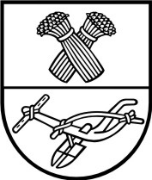 